 	Os itens que aparecem em vermelho deverão ser preenchidos com os dados 	 	pertinentes em cor preta. DECLARAÇÃO SOBRE A DESTINAÇÃO DOS MATERIAIS E/OU DADOS COLETADOS 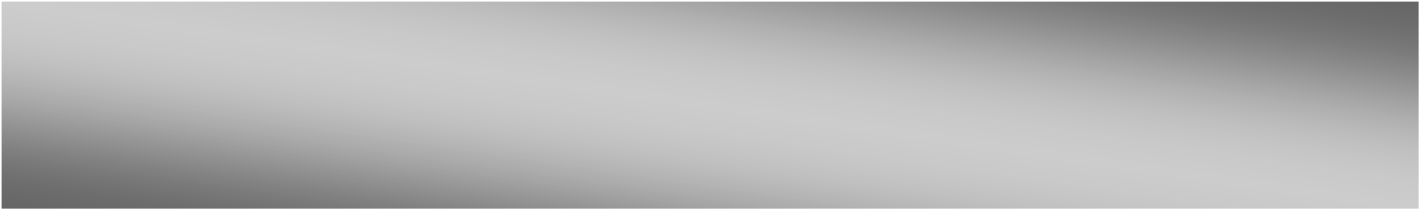 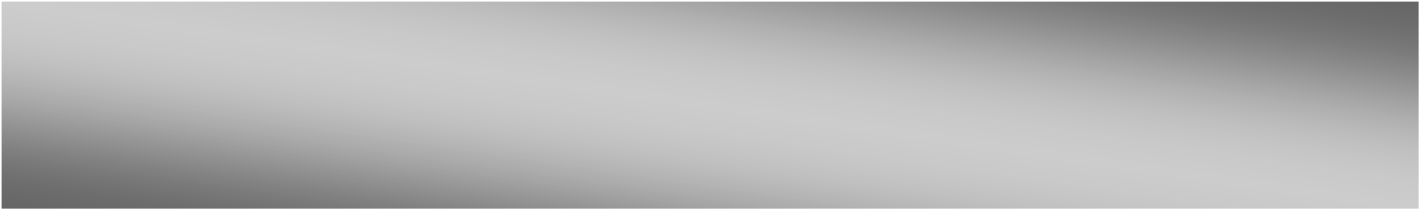 Adequar o texto aos instrumentos e materiais utilizados na pesquisa.Em caso de não utilizar material biológico, favor retirar tal informação.Protocolo de pesquisa:  incluir o título do projeto de pesquisa Pesquisador responsável: Incluir o nome do pesquisador responsável  Os dados obtidos e/ou material biológico coletado no estudo mencionado serão utilizados somente para as finalidades descritas no protocolo. Após ter sido analisado o material biológico será: Destruído/descartado; Devolvido ao paciente; Disponibilizado no laboratório relacionado à coleta de dados para possíveis avaliações ou reavaliações de qualquer propósito descrito no protocolo e destruído logo após ser reanalisado ou ao final do estudo; Armazenado em uma instituição depositária para uso futuro. 	ATENÇÃO! 	 Quando esta opção for assinalada deverá ser fornecida outra declaração separada seguindo as diretrizes da res. CNS 347/05 (que pode ser encontrada em http://bvsms.saude.gov.br/bvs/saudelegis/cns/2005/res0347_13_01_2005.htmlLocal, data, mês e ano.______________________________(Incluir assinaturas de todos os participantes do projeto de pesquisa) 